ҠАРАР                                            № 60                                ПОСТАНОВЛЕНИЕ07 сентябрь  2020 й.                                                      07 сентября  2020 г.О внесении изменений в постановление администрации сельского поселения Кипчак-Аскаровский сельсовет муниципального района Альшеевский район Республики Башкортостан от 12.12.2019 года №97 «Об утверждении Административного регламента предоставления муниципальной услуги "Предоставление муниципальной преференции"         В соответствии с Федеральным законом от 06.10.2003 N 131-ФЗ "Об общих принципах организации местного самоуправления в Российской Федерации", Федеральным законом от 27.07.2010 N 210-ФЗ "Об организации предоставления государственных и муниципальных услуг", Федеральным законом от 26.07.2006 N 135-ФЗ «О защите конуренции», постановлением администрации сельского поселения Кипчак-Аскаровский сельсовет от 10.01.2012 года №1 «О Порядке разработки и утверждения административных регламентов предоставления муниципальных услуг администрацией сельского поселения Кипчак-Аскаровский сельсовет муниципального района Альшеевский район Республики Башкортостан и ее структурными подразделениями, руководствуясь Уставом сельского поселения Кипчак-Аскаровский сельсовет муниципального района Альшеевский район Республики Башкортостан ПОСТАНОВЛЯЮ:      1.Внести в постановление администрации сельского поселения Кипчак-Аскаровский сельсовет муниципального района Альшеевский район Республики Башкортостан от 12.12.2019 года №97 «Об утверждении Административного регламента предоставления муниципальной услуги "Предоставление муниципальной преференции" следующие изменения:1.1. в пункте 22 слова «п.23» заменить словами «п.21»;1.2. в пункте 25 слова «п.23» заменить словами «п.21»2. Настоящее постановление обнародовать в установленном порядке и разместить в сети «Интернет» на официальном сайте сельского поселения Кипчак-Аскаровский сельсовет муниципального района Альшеевский район Республика Башкортостан.3.Контроль за исполнением настоящего постановления оставляю за собой.   Глава сельского поселения                                                  А.С. Юсупов    Башҡортостан РеспубликаһыӘлшəй районы муниципаль районының Ҡыпсаҡ-Асҡар ауыл советы ауыл билəмəһе Хакимиəте(БАШҠОРТОСТАН РЕСПУБЛИКАҺЫӘЛШӘЙ РАЙОНЫКЫПСАК-АСКАР АУЫЛ СОВЕТЫ)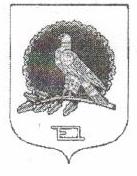 Администрация сельского поселения Кипчак-Аскаровский сельсоветмуниципального района Альшеевский район Республики Башкортостан(КИПЧАК-АСКАРОВСКИЙ  СЕЛЬСОВЕТАЛЬШЕЕВСКОГО  РАЙОНАРЕСПУБЛИКИ БАШКОРТОСТАН)